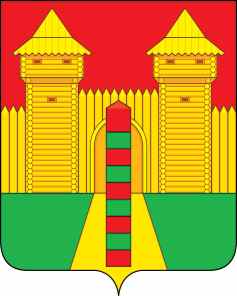 АДМИНИСТРАЦИЯ  МУНИЦИПАЛЬНОГО  ОБРАЗОВАНИЯ «ШУМЯЧСКИЙ   РАЙОН» СМОЛЕНСКОЙ  ОБЛАСТИПОСТАНОВЛЕНИЕот 30.12.2021г. № 614          п. ШумячиРуководствуясь Федеральными законами от 24 июля 2007 года № 221-ФЗ               «О кадастровой деятельности», от 13 июля 2015 года № 218-ФЗ «О государственной регистрации недвижимости», приказом Министерства экономического развития             Российской Федерации от 21 ноября 2016 года № 734 «Об установлении формы карты-плана территории и требований к её подготовке, формы акта согласования              местоположения границ земельных участков при выполнении комплексных                        кадастровых работ и требований к его подготовке» Администрация муниципального образования «Шумячский район» Смоленской областиП О С Т А Н О В Л Я Е Т:Утвердить карту-план территории кадастрового квартала 67:24:0040103,                подготовленную Обществом с ограниченной ответственностью «Многофункциональный центр «Бюро инвентаризации, оценки и межевания» по результатам                     выполнения комплексных кадастровых работ на территории муниципального                      образования «Шумячский район» Смоленской области.Глава муниципального образования«Шумячский район» Смоленской области                                              А.Н. ВасильевОб утверждении карты-плана                        территории кадастрового квартала 67:24:0040103